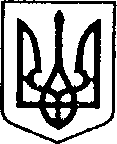 УКРАЇНАЧЕРНІГІВСЬКА ОБЛАСТЬН І Ж И Н С Ь К А    М І С Ь К А    Р А Д АВ И К О Н А В Ч И Й    К О М І Т Е ТР І Ш Е Н Н Явід 02 листопада 2023 р.		м. Ніжин 				№ _495Про продовження строку перебуваннядитини …., ….р.н.,в сім’ї патронатного вихователяВідповідно до пункту б статті 34 статей 51, 52, 53, 59, 73 Закону України «Про місцеве самоврядування в Україні», Регламенту виконавчого комітету Ніжинської міської ради VIII скликання, затвердженого рішенням Ніжинської міської ради Чернігівської області від 24 грудня 2020 року № 27-4/2020, частини 2 статті Закону України «Про охорону дитинства», статей 252, 253, 254, 255, 256 Сімейного кодексу України, пункту 35 Порядку створення та діяльності сім’ї патронатного вихователя затвердженого Постановою Кабінету Міністрів України від 20.08.2021 № 893 «Деякі питання захисту прав дитини та надання послуги патронату над дитиною» (зі змінами), рішення виконавчого комітету Ніжинської міської ради «Про запровадження послуги з патронату над дитиною» від 19.04.2018 року № 122, рішення виконавчого комітету Ніжинської міської ради «Про внесення змін до рішення виконавчого комітету Ніжинської міської ради від 19.04.2023р. №122 «Про запровадження послуги з патронату над дитиною» від 11.05.2023р., рішення виконавчого комітету Ніжинської міської ради «Про влаштування дитини в сім’ю патронатного вихователя» від 09.08.2023 року № 342, враховуючи висновок міждисциплінарної команди від 20.10.2023 року, виконавчий комітет міської ради вирішив:1. Продовжити строк перебування дитини, яка перебуває у складних життєвих обставинах,…., … року народження, в сім’ї патронатного вихователя…,… року народження, яка проживає за адресою: Чернігівська область, місто Ніжин, вулиця …..,будинок № …., квартира №…,  на термін до03 лютого 2023 року.Службі у справах дітей виконавчого комітету Ніжинської міської ради забезпечити реалізацію права дитини на сімейне виховання.Начальнику служби у справах дітей Наталії Рацин забезпечити оприлюднення даного рішення на офіційному сайті міської ради протягом 5 робочих днів з дня його прийняття.Контроль за виконанням рішення покласти на заступника міського голови з питань діяльності виконавчих органів ради Ірині Грозенко.Головуючий на засіданні виконавчого комітетуНіжинської міської радиперший заступник міського головиз питань діяльності виконавчих органів ради                     Федір ВОВЧЕНКОВізують:Начальник служби у справах дітейНаталіяРАЦИНЗаступник міськогоголовиз питаньдіяльностівиконавчихорганів ради       Ірина ГРОЗЕНКОКеруючий справами                         ВалерійСАЛОГУБНачальник відділуюридично-кадровогозабезпечення                                                                               В’ячеславЛЕГАПояснювальна запискадо проекту рішення «Про продовження строку перебуваннядитини в сім’ю патронатного вихователя»Відповідно до статей 34, 51, 52, 53, 59, 73 Закону України «Про місцеве самоврядування в Україні», Регламенту виконавчого комітету Ніжинської міської ради, затвердженого рішенням виконавчого комітету Ніжинської міської ради Чернігівської області VII скликання від 11 серпня 2016 року № 220, частини 2 статті Закону України «Про охорону дитинства» статей 252, 253, 254, 255, 256 Сімейного кодексу України, пункту 26 Порядку створення та діяльності сім’ї патронатного вихователя затвердженого Постановою Кабінету Міністрів України від 16.03.2017 № 148 «Деякі питання здійснення патронату над дитиною», рішення виконавчого комітету Ніжинської міської ради«Про влаштування дитини в сім’ю патронатного вихователя» від 03.06.2021 року № 198, враховуючи висновок міждисциплінарної команди від 12.08.2021 року, рішення комісії з питань захисту прав дитини від 13.08.2021 року виконавчий комітет міської ради, як орган опіки та піклування, приймає рішення про продовження строку перебування в сім’ї патронатного вихователя.Даний проект рішення потребує дострокового розгляду, оскільки рішення про продовження строку перебування в сім’ї патронатного вихователя дасть можливість дитині, яка перебуває у складних життєвих обставинах перебувати у сімейному колі до влаштування дитини у родину.Враховуючи вищевикладене, проект рішення «Про продовження строку перебування дитини в сім’ї патронатного вихователя» може бути розглянутий на засіданні виконавчого комітету з позитивним вирішенням питанням.Доповідати проект рішення«Про продовження строку перебування дитини в сім’ю патронатного вихователя» на засіданнівиконавчогокомітетуНіжинськоїміської ради буде начальник служби у справах дітей Наталія Рацин.Начальник служби                                                  Наталія РАЦИН